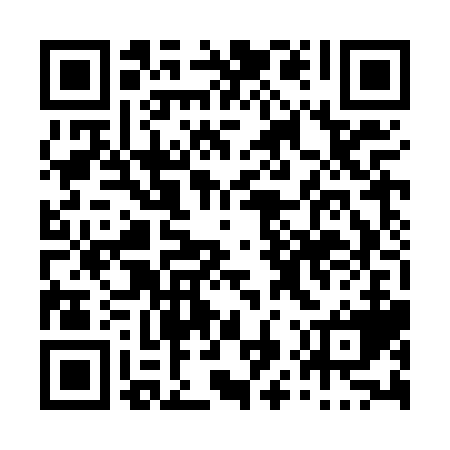 Prayer times for La Ferme-Jeunesse, Quebec, CanadaMon 1 Jul 2024 - Wed 31 Jul 2024High Latitude Method: Angle Based RulePrayer Calculation Method: Islamic Society of North AmericaAsar Calculation Method: HanafiPrayer times provided by https://www.salahtimes.comDateDayFajrSunriseDhuhrAsrMaghribIsha1Mon2:334:3212:346:048:3610:352Tue2:334:3212:346:048:3610:353Wed2:344:3312:346:048:3510:354Thu2:344:3412:346:038:3510:355Fri2:344:3412:356:038:3510:346Sat2:354:3512:356:038:3410:347Sun2:354:3612:356:038:3310:348Mon2:364:3712:356:038:3310:349Tue2:364:3812:356:028:3210:3410Wed2:374:3912:356:028:3210:3311Thu2:374:4012:356:028:3110:3312Fri2:384:4112:366:018:3010:3313Sat2:394:4212:366:018:2910:3214Sun2:394:4312:366:018:2910:3215Mon2:404:4412:366:008:2810:3216Tue2:404:4512:366:008:2710:3117Wed2:414:4612:365:598:2610:3118Thu2:414:4712:365:598:2510:3019Fri2:434:4812:365:588:2410:2820Sat2:454:4912:365:588:2310:2621Sun2:484:5112:365:578:2210:2422Mon2:504:5212:365:568:2010:2223Tue2:524:5312:365:568:1910:2024Wed2:544:5412:365:558:1810:1825Thu2:564:5512:365:548:1710:1526Fri2:584:5712:365:548:1610:1327Sat3:014:5812:365:538:1410:1128Sun3:034:5912:365:528:1310:0929Mon3:055:0112:365:518:1110:0630Tue3:075:0212:365:508:1010:0431Wed3:095:0312:365:498:0910:02